         Association Jeun’s Attitude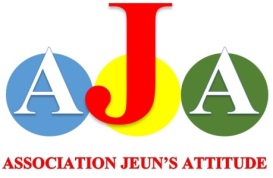 5 rue des Artisans33750 Saint-Quentin-de-Baronaja.coordination@gmail.com07.68.60.92.33www.jeunsattitude.comDate d’inscription : ___________________  Pièces à fournir : photocopie de l’assuranceFiche d’adhésion Famille 2021-2022Responsable 1 :Nom : ______________________  Prénom : _________________________ Portable : ______________________Adresse mail : _________________________________________________ Fixe : __________________________ Professionnel : _____________________________ Adresse Postale : ________________________________________________________________________________________________________________________________Responsable 2 :Nom : ______________________  Prénom : _________________________ Portable : ______________________Adresse mail : _________________________________________________ Fixe : __________________________ Professionnel : _____________________________ Adresse Postale : ________________________________________________________________________________________________________________________________Jeunes :Nom : _____________________  Prénom : ______________________ Date de naissance : ___________________Âge : ________ Portable : ________________________________ Classe : _______________Établissement Scolaire : ______________________________________Nom : _____________________  Prénom : ______________________ Date de naissance : ___________________Âge : ________ Portable : ________________________________ Classe : _______________Établissement Scolaire : ______________________________________Nom : _____________________  Prénom : ______________________ Date de naissance : ___________________Âge : ________ Portable : ________________________________ Classe : _______________Établissement Scolaire : ______________________________________Adhésion à l’année : 10€  par famille + 5€ par enfant Règlement : Par chèque	En espèce Date :								                      Signature dudes responsables :
RÉGLEMENT INTÉRIEUR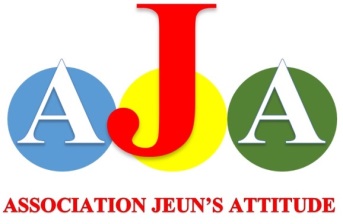 ASSOCIATION JEUN’S ATTITUDEModalités d’inscription et de rÉinscriptionArticle 1 : Adhésion à l’association Il est demandé aux familles d’adhérer à l’association Jeun’s Attitude. Le montant de l’adhésion est de 10 euros par famille + 5 euros par enfant, et est établie annuellement par le Conseil d’Administration de l’association.Article 2 : Modalité d’inscription Les familles doivent remplir le dossier d’adhésion ainsi que la fiche sanitaire de liaison pour chaque jeune, et fournir les documents demandés : assurance extrascolaire ou de responsabilité civile, copie du carnet de vaccination à jour de chaque enfant, le diplôme de natation (25 mètres) et tout autre document pouvant être nécessaire à l’accueil dude la jeune. Le dossier d’adhésion est valable une année du 1er septembre au 31 août de l’année suivante. Article 3 : Prendre connaissance et signer le présent règlement intérieur par les responsables légaux ainsi que leles jeunes.Horaire et fonctionnementPendant la période scolaire : L’association Jeun’s Attitude est ouverte le mercredi de 13h30 à 17h30 et un samedi sur deux. Les jours et horaires d’ouvertures peuvent variés selon la programmation et les besoins de l’association. L’association s’engage à vous prévenir en cas de changement d’organisation.Pendant la période des vacances : Vacances de février, avril, octobre, décembre : L’association Jeun’s Attitude est ouverte une semaine du lundi au vendredi et/ou du lundi au samedi (les dates sont déterminées dans l’année en cours). Vacances d’été : un séjour est organisé en juillet et un autre en août. Des activités sont proposées ponctuellement sur cette période. Modalité d’accueilArticle 4 : Condition d’accès Être adhérante de l’association (adhésion et cotisation à jour) + fiche sanitaire complète pour leles jeunes. Le port du masque et l’utilisation de gel hydroalcoolique peut être obligatoire selon les injonctions protocolaires de l’État. Les places pouvant être limitées à un certain seuil, n’oubliez pas d’inscrire votrevos jeunes par le biais du site internet https://www.jeunsattitude.com/ , rubrique « réserver des activités » ou par téléphone au 07.68.60.92.33 ou directement à l’association. Le jeune lui-même, doit signaler son arrivée à l’animateurtrice afin de procéder à l’enregistrement de sa présence et remplir le document de présence. Avant de partir, le jeune doit informer impérativement l’animateurtrice et ne doit en aucun cas quitter le local de l’association ou le lieu d’activité sans avoir prévenu un membre adulte de l’équipe afin de procéder à l’enregistrement de son départ. Les jeunes non autorisés à entrer et sortir hors du local de l’association à leur convenance, doivent y rester jusqu’à la fin de l’activité. Notre responsabilité est engagée. Les jeunes doivent respecter les créneaux horaires : ils doivent arriver 10 minutes avant l’heure de l’atelier, et s’engagent à un départ au plus tard aux heures de fermeture indiquées. Si exceptionnellement les parents sont en retard pour venir récupérer leur enfant, il est impératif qu’ils contactent l’association Jeun’s Attitude afin de prévenir l’équipe qui pourra en informer lela jeune et attendre votre arrivée. Article 5 : Objet de valeur / vêtements Il est demandé aux jeunes de ne pas venir avec des objets de valeurs afin d’éviter toute perte, vol ou détérioration dont l’association ne pourrait être tenue pour responsable. Il pourra être demandé aux jeunes de déposer dans le coffre leur téléphone portable lors des ateliers, ilselles pourront le récupérer pendant les pauses entre midi et deux et à son départ de l’association. Article 7 : MaladieL’animateurtrice pourra refuser une jeune si celuicelle-ci a de la température ou relève d’une maladie contagieuse. Une jeune malade devra être récupérer par ses parents ou une personne désignée par ces derniers. Article 8 : Assurance Il est exigé une attestation d’assurance certifiant que lela jeune est assurée par la responsabilité civile, pour tout accident. Article 9 : Règles de vie Il est demandé à toute personne présente à l’association Jeun’s Attitude de respecter les règles de base du vivre ensemble : respect de l’autre, politesse, écoute, bienveillance. Tout comportement à risque pour le bon fonctionnement du groupe ou de l’association, manquements grave aux règles de vie et de sécurité peuvent conduire à une exclusion de l’association (temporaire ou définitive). Il est demandé aux familles de se rapprocher d’un membre de l’équipe de l’association si lela jeune fait remonter une difficulté avec une autre jeune ou une adulte et ne pas intervenir directement auprès dude la jeune ou de la famille incriminée. « Nous déclarons avoir pris connaissance du présent règlement intérieur et nous nous engageons à le respecter. » Date : _____________Nom et prénom dude la jeune : ______________________________Nom et prénom dude la jeune : ______________________________Nom et prénom dude la jeune : ______________________________Signature dudes jeunes 							Signature dudes responsablesAnnéeSignature